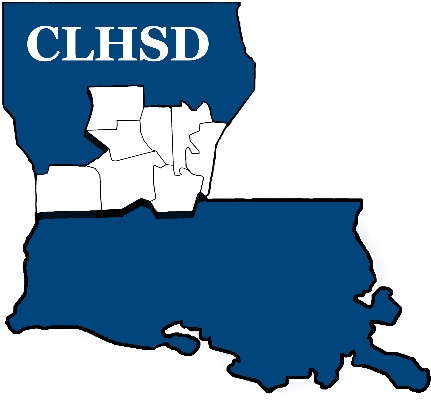  PUBLIC NOTICE Meeting CancellationThe Board of Directors of Central La Human Services District will not hold the June meeting: We will be conducting board business at the next meeting, July 6th at 5:30 